  dk;kZy; izkpk;Z] 'kkldh; MkW-ok-ok-ikV.kdj dU;k LukrdksRrj egkfo|ky;]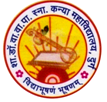 dsUnzh; fo|ky; ds ikl] tsyjksM nqxZ  ¼N-x-½iwoZ uke&'kkldh; dU;k egkfo|ky;]nqxZ ¼N-x-½ Qksu 0788&2323773 Email- govtgirlspgcollege@gmail.com             	Website: www.govtgirlspgcollegedurg.comCollege Code : 1602nqxZ] fnukad % 09-10-2019xYlZ dkWyst esa vksfM+lh u`R; gekjh /kjksgj % lksukyh eksgarh  	'kkldh; MkW0 ok0 ok0 ikV.kdj dU;k LukrdksRrj egkfo|ky; ,oa jtk QkmaMs'ku ubZ fnYyh ds la;qDr rRok/kku esa 'kkL=h; 'kSfy;ksa dh J`a[kyk ^^vkjaHk** ds varxZr caxyq:  dh lqizf) ;qok dykdkj lksukyh eksgarh dk ^^vksfM+lh** 'kkL=h; u`R; vk;ksftr fd;k x;kA lksukyh eksgarh viuh xq: e/kqfyrk egk;k=k ds caxyq: fLFkr u`R;karj ,dsMeh esa f'k{kk izkIr dj jgh gSA os jk"Vh; Lrj ds eapksa esa izLrqfr ns pqdh gSA 	bl volj ij egkfo|ky; ds izkpk;Z MkW- lq'khy pUnz frokjh us dgk fd jtk QkmaMs'ku }kjk dyk vkSj laLd`fr dh /kjksgj dks le`) djus dk chM+k mBk;k gS] vkSj gekjk egkfo|ky; mudh bl ladYiuk dk ek/;e ,oa okgd cuk gSA ;g bl vapy ds fy;s xkSjo vkSj miyfC/k gSA 	viuh izLrqfr dk vkjaHk lksukyh us eaxykpj.k ls fd;kA viuh izn'kZudyk dh vfHkO;fDr ds lkFk&lkFk mUgksusa Nk=kvksa ls vksfM+lh u`R; esa eq[kijd vfHkO;fDr;ksa] gLr eqnzkvksa vkSj 'kkjhfjd Hkafxekvksa dh fo'ks"krk dks crk;kA mUgksusa iYyoh vkSj vfHku; dk cgqr gh eksgd izn'kZu fd;kA u`R; foHkkx dh Nk=kvksa dks eqnzkvksa ds uke ,oa uefLØ;k izk;ksfxd rkSj ij fl[kk;kA cM+h la[;k esa mifLFkr Nk=kvksa us cM+s gh mRlkg ls mudh Hkafxekvksa vkSj eqnzkvksa dk vH;kl fd;kA lqJh lksukyh us f=Hkaxh eqnzk ,oa e;wj xfr dh fo'ks"krk ,oa vax lapkyu esa mldk egRo crk;k rFkk dgk fd vksfM+lh u`R; gekjh /kjksgj gSA bls lgstdj j[kuk ge lcdk nkf;Ro gSA  u`R; foHkkx dh foHkkxk/;{k MkW- _pk Bkdqj us dgk fd egkfo|ky; esa 'kkL=h; u`R; 'kSyh HkjrukV~;e dh f'k{kk nh tkrh gSA vksfM+lh u`R; o izn'kZu ls Nk=k;sa eqnzkvksa] Hkafxekvksa dk rqyukRed foHksn le> ik,axhA 	dk;ZØe esa mifLFkr tuHkkxhnkjh v/;{k Jherh izhfr feJk us dgk fd bl rjg ds vk;kstu ckj&ckj djk;s tkus pkfg;sA ftlls Nk=k;sa ,slh ikjaifjd /kjksgj ds izfr :fp fn[kk ldsa vkSj muesa lh[kus dh bPNk tkx`r gks ldsA var esa vkHkkj izn'kZu ;ksxsUnz f=ikBh la;kstd vkjaHk J`a[kyk us fd;kA ¼MkW0 lq'khy pUnz frokjh½izkpk;Z'kkl0 MkW0 ok0 ok0 ikV.kdj dU;k LukrdksRrj egkfo|ky;] nqxZ ¼N0x0½'kkldh; MkW-ok-ok-ikV.kdj dU;k LukrdksRrj egkfo|ky;] nqxZ  ¼N-x-½xYlZ dkWyst esa vksfM+lh u`R; gekjh /kjksgj % lksukyh eksgarh  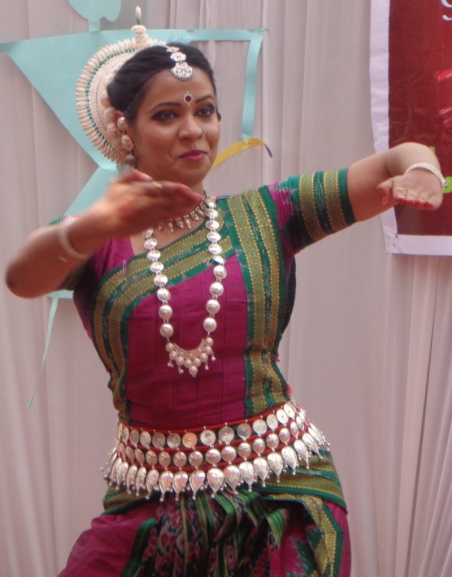 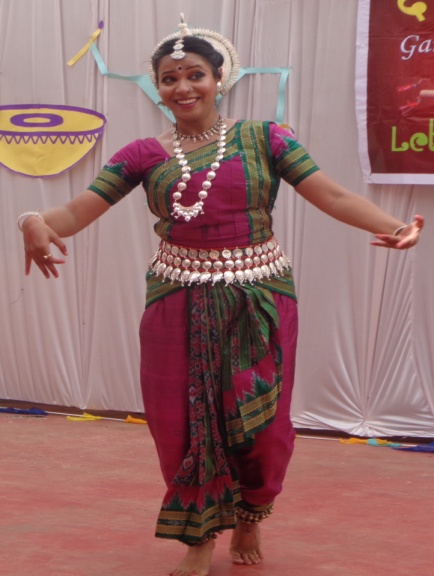 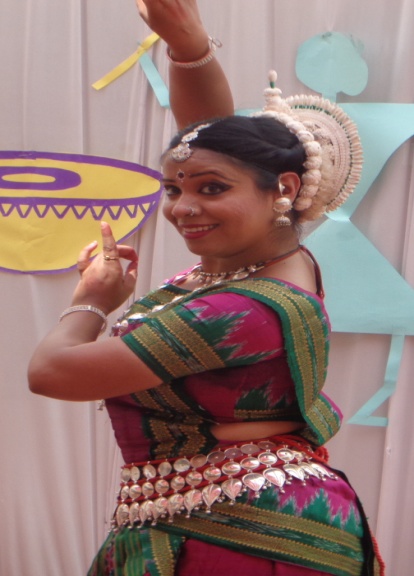 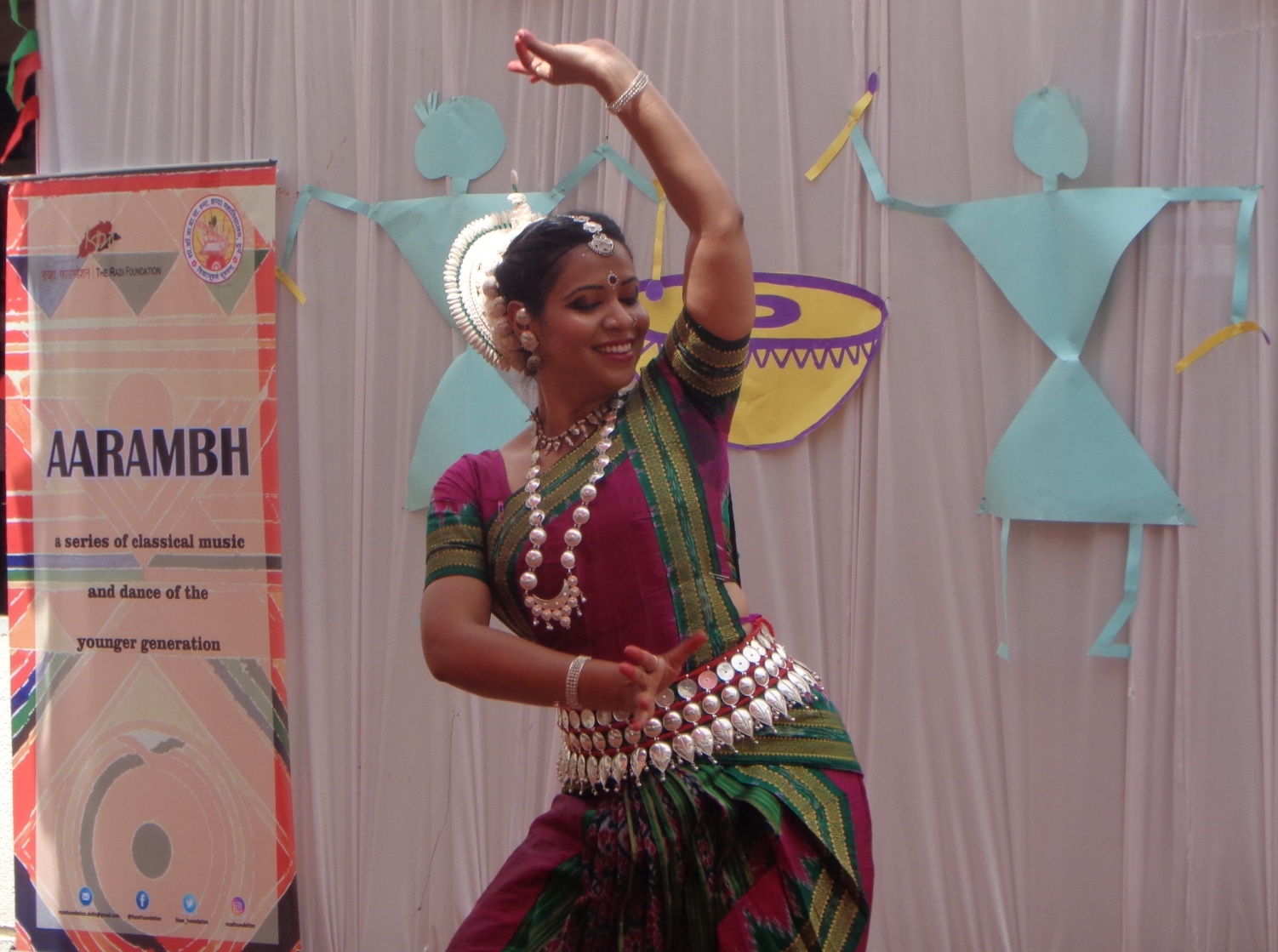 